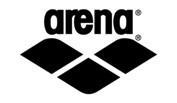 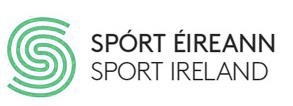 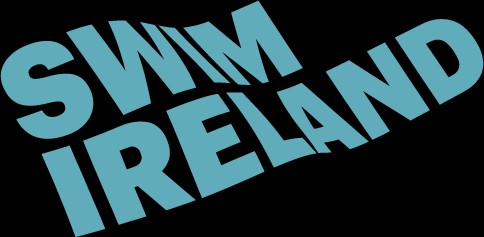 2018Irish Open SC Championships5S-18/19-N001ENTRY RULES & FORMSLagan Valley LeisurePlex, LisburnThursday 6th – Sunday 9th December 2018Irish Open SC Championships Lagan Valley LeisurePlex, Lisburn6th - 9th December 2018MEET CONDITIONSIrish Open SC Championships Lagan Valley LeisurePlex, Lisburn6th - 9th December 2018These Meet Conditions must be read in conjunction with the Swim Ireland General Event Rules available on the SI website at http://www.swimireland.ie/competitions-events/regulations-	and-safetyIrish Open SC Championships Lagan Valley LeisurePlex, Lisburn6th - 9th December 2018PROGRAMME OF EVENTSIrish Open SC Championships Lagan Valley LeisurePlex, Lisburn6th - 9th December 2018SHORT COURSE QUALIFYING TIMES(Achieved Short Course Only in the Period 1st December 2017 - 19th November 2018)Irish Open SC Championships Lagan Valley LeisurePlex, Lisburn6th - 9th December 2018MALE ENTRY FORMPlease complete this form fully and correctly otherwise your entry will not be accepted.FULL NAME (Print): _____________________________ Swim Ireland Reg No.________________CLUB (Print): ___________________________________Date of Birth:_______________________(entry times must have been achieved Short Course Only in the Period 1st December 2017 - 19th November 2018)I certify that the above information is correct: ___________________________________________ (Club Secretary)Irish Open SC Championships Lagan Valley LeisurePlex, Lisburn6th - 9th December 2018FEMALE ENTRY FORMPlease complete this form fully and correctly otherwise your entry will not be accepted.FULL NAME (Print): _____________________________ Swim Ireland Reg No.________________CLUB (Print): ___________________________________Date of Birth: _______________________(entry times must have been achieved Short Course Only in the Period 1st December 2017 - 19th November 2018)I certify that the above information is correct: ___________________________________________ (Club Secretary)Irish Open SC Championships Lagan Valley LeisurePlex, Lisburn6th - 9th December 2018RELAY & ENTRY SUMMARY SHEET(It is accepted that Entry Time for Relay Events will be approximations for HDW seeding purposes only)Relay Entries: ___________________	@ €25 Each = €___________Individual Entries: _______________	@ €10 Each   = €___________TOTAL AMOUNT ENCLOSED: €___________CLUB:____________________________CONTACT:__________________________________PHONE:__________________________ EMAIL:_____________________________________Payment Options:Please reference all payments as “2018 Irish SC” and include club details.Bank Transfer:EURO	SterlingBank: AIB	Bank: Danske BankSort Code: 932515	Sort Code: 950111Account Number: 59772048	Account Number: 51051490IBAN: IE03 AIBK 9325 1559 7720 48	IBAN: GB55 DABA 9501 1151 0514 90BIC: AIBKIE2D	BIC: DABAGB2BCredit Card:Credit card payments can be made over the phone by calling the Swim Ireland offices at +353-1-6251120 - please note that credit card payments can only be processed in EuroCheque/Postal Order:Made payable to Swim IrelandIrish Open SC Championships Lagan Valley LeisurePlex, Lisburn6th - 9th December 2018Swim Ireland Safety Statement - IssuesSafety is the responsibility of every individual involved in the sport.Risks identified must be reported to either a Club or Meet Official 	and formally reported to the facility operator.All accidents must be formally reported.General1) 	By Law all facilities are required to have a Safety Statement in operation.  Clubs and MeetOrganisers should satisfy themselves that this is the case.2) 	Any accidents, however minor, must be reported to Swim Ireland (standard Accident Report Formavailable).3)	ALL volunteers who work/help at Swim Ireland events are advised to read the Swim Ireland SafetyStatement which is available upon request from the Office.Clubs1)	All Clubs should obtain and read a copy of the Safety Statement of the pool they are hiring.2)	It is recommended that clubs identify risks and formally report them in writing to the relevantpersonnel at the facility.All Meets(Club, Regional and National)1) 	Following a meet at which an incident/accident occurred, the Organiser and Race Referee mustcomplete a Meet Accident Report Form and include their contact details.2) 	All who attend meets are urged to report any accidents to either the Meet Organiser whoimmediately reports to the Race Referee or to the Referee directly.  Where an accident occurs, 	Swim Ireland must be informed as soon as possible with a full report presented. 3) “Safety at Swim Meets” must be included in all Programmes for all Meets run under Swim Ireland 	rules.  It must also be read out at the start of every session with emphasis placed on item 3 above. 4) Officials should be advised by the Race Referee to report any concerns they have over possible risks 	at the facility and to ensure that reporting procedures are followed.5) 	Under FINA Law the Referee is in total control of all persons attending the meet and the Refereeshould take all reasonable steps to ensure their safety.Irish Open SC Championships Lagan Valley LeisurePlex, Lisburn6th - 9th December 2018Safety at Swim MeetsAll accidents, however minor must be reported, in writing, to Swim Ireland.We would ask the co-operation of swimmers, coaches, spectators and clubs in the application of the following safety measures.  They are in place for everyone's safety.1.   General;i. 	Everyone attending Meets must familiarise themselves with the locations and operation ofemergency exits.ii. 	Anyone observing anything they consider to be a safety hazard should report it to a MeetOfficial.iii. 	All persons attending Meets must take all steps to ensure their own safety and the safety ofothers.iv. 	All walkways must be kept clear of bags, equipment, etc.2.   Starting;i. 	It is the responsibility of competitors, coaches and clubs to ensure that all swimmers aresufficiently  competent  to  dive  start  from  competition  starting  blocks.    Alternatively, swimmers are reminded that they may start from the poolside.ii. 	In the event of a false start, swimmers should perform a safe entry and not fall into the water.3.   Warm-Up;i.	Swimmers and coaches must ensure that they (and swimmers in their charge) take no actionthat would endanger themselves or others.ii.	The instructions of those in authority must be obeyed immediately.iii.	Swimmers are not permitted to dive or jump into lanes other than sprint lanes and then onlywhen the area is sufficiently clear to make a safe entry.iv.	Do not start sprinting in a sprint lane until non-sprinting swimmers have cleared it.v.	On finishing a sprint immediately clear the way for the following swimmer(s).4.   Around the Pool (e.g. spectator area, foyer area, etc.)i.	Swimmers are not permitted to enter dry areas without first having changed and put onfootwear.ii.	Where there is a balcony or rail - swimmers are not permitted to climb over it.iii.	Glass bottles are not permitted outside designated refreshment areas.Thank you for your co-operation in making the Meets a safe experience for all.Meet Type:Full Olympic Programme plus 50m Form Strokes. ‘  ’ and ‘B’ Finals per event (800m/1500mas Timed Finals). Four Open 200m Relays, single gender and mixed Freestyle and Medleyrelays - heats & finalsFull Olympic Programme plus 50m Form Strokes. ‘  ’ and ‘B’ Finals per event (800m/1500mas Timed Finals). Four Open 200m Relays, single gender and mixed Freestyle and Medleyrelays - heats & finalsSession Times:Session 1:  Thursday 6th DecemberWarm-up 0730; Competition 0900Session 2:  Thursday 6th DecemberWarm-up 1530; Competition 1700Session 3:  Friday 7th DecemberWarm-up 0730; Competition 0900Session 4:  Friday 7th DecemberWarm-up 1530; Competition 1700Session 5:  Saturday 8th DecemberWarm-up 0730; Competition 0900Session 6:  Saturday 8th DecemberWarm-up 1530; Competition 1700Session 7:  Sunday 9th DecemberWarm-up 0730; Competition 0900Session 8:  Sunday 9th DecemberWarm-up 1330; Competition 1500Age:Qualifying Times to reflect two age groups per gender. Age Groups as Junior (Male 12-16years and Female 12-15 years) and Senior (Male 17 years & over and Female 16 years &over).Junior Qualifying Times will be for male competitors born 2002 - 2006 and femalecompetitors born 2003 - 2006.Qualifying Times to reflect two age groups per gender. Age Groups as Junior (Male 12-16years and Female 12-15 years) and Senior (Male 17 years & over and Female 16 years &over).Junior Qualifying Times will be for male competitors born 2002 - 2006 and femalecompetitors born 2003 - 2006.Finals:The fastest eight competitors from the heats shall be allocated places in the A-FinalThe next fastest eight competitors shall be allocated places in the B-Final.There will be a maximum of two foreign swimmers permitted to swim in the A-Final andtwo foreign swimmers in the B-Final.The fastest eight competitors from the heats shall be allocated places in the A-FinalThe next fastest eight competitors shall be allocated places in the B-Final.There will be a maximum of two foreign swimmers permitted to swim in the A-Final andtwo foreign swimmers in the B-Final.Team LeadersMeeting:Technical meeting will take place on Wednesday 5th December, at 7.30pm at thecompetition venue. Attendance at this meeting is mandatory. Each club must berepresented by one or more delegates. A club (not a delegate) attending the meeting mayalso represent a maximum of one additional club. Any such representation must bedeclared in writing at the meeting. The representative is authorised to make withdrawals.fine of €100 will be issued to clubs who fail to attend or are not represented at thismeeting.Technical meeting will take place on Wednesday 5th December, at 7.30pm at thecompetition venue. Attendance at this meeting is mandatory. Each club must berepresented by one or more delegates. A club (not a delegate) attending the meeting mayalso represent a maximum of one additional club. Any such representation must bedeclared in writing at the meeting. The representative is authorised to make withdrawals.fine of €100 will be issued to clubs who fail to attend or are not represented at thismeeting.Accreditation:Photographic accreditation will be required by all competitors, coaches and teammanagers.Further information on how to apply for accreditation will be circulated in due course.Please note that only those with accreditation will be permitted onto poolside at thecompetition. This will be done through the Swim Ireland Database so please ask yourathletes, coaches and team managers to ensure they have a photo uploaded to theirprofile!Photographic accreditation will be required by all competitors, coaches and teammanagers.Further information on how to apply for accreditation will be circulated in due course.Please note that only those with accreditation will be permitted onto poolside at thecompetition. This will be done through the Swim Ireland Database so please ask yourathletes, coaches and team managers to ensure they have a photo uploaded to theirprofile!Entry Form:Electronic Hy-tek entries are accepted via Hy-tek to the Swim Ireland Office atentries@swimireland.iePaper entries should be posted to the Swim Ireland Office at Irish Sport HQ, NationalSports Campus, Blanchardstown, Dublin 15, Ireland marked “2018 IRISH OPEN SCCHAMPIONSHIPS”. If entries are made by Hy-tek it is not necessary to post entry forms.Electronic Hy-tek entries are accepted via Hy-tek to the Swim Ireland Office atentries@swimireland.iePaper entries should be posted to the Swim Ireland Office at Irish Sport HQ, NationalSports Campus, Blanchardstown, Dublin 15, Ireland marked “2018 IRISH OPEN SCCHAMPIONSHIPS”. If entries are made by Hy-tek it is not necessary to post entry forms.Entry Deadline:5pm Tuesday 20th November 2018 for ALL entries.Times must have been achieved in meets licenced at Level 3 or higher to be eligible to beused for entry into this meet.Payment for ALL entries must be received by 5pm Friday 23rd November5pm Tuesday 20th November 2018 for ALL entries.Times must have been achieved in meets licenced at Level 3 or higher to be eligible to beused for entry into this meet.Payment for ALL entries must be received by 5pm Friday 23rd NovemberEntry Fees:Individual entries cost €10/£9 per event.Relay entries cost €25/£22 per event.No entry will be processed until the appropriate fee has been received at the Swim IrelandOffice. Payment options are detailed in the Entry Summary Sheet.Please note that entries are non-refundable once the final date for payment has passedRelay Entries:Clubs are permitted to enter more than one relay team per event. Approx. entry timesshould submit for all relays. The names of the four relay team members swimming in therace and the order of swimming must be declared on the official Team Declaration Sheetand submitted to the Swim Office Table no later than 60 minutes before the start of thesession in which the race takes place. Failure to do so will be subject to a fine of €50without exception and disqualification of the relay team.All competing swimmers must be entered in the meet (even if they are not swimming inindividual events). Relay teams that swim in an order that is different from the declaredorder of swimming shall be disqualified in accordance with FINA Rule SW 10.12.Awards:Medals are awarded for top-3 placings (Open only) and top-3 Irish placings (Open only)should these be different. All swimmers should be properly attired in a tracksuit or t-shirtand shorts with footwear for medal ceremonies.Anti-Doping:It is a condition of attending a Swim Ireland event that swimmers may be required to betested for prohibited substances in accordance with the Irish Sports Council/WADA/FINAAnti-Doping rules. For further information visit the Anti-Doping section of the Irish SportsCouncil website.Health & Safety:Please refer to the Health & Safety guidelines at the back of this document and also theSwim Ireland Code of Practice for Safety (Swimming) on the Swim Ireland website.Warm Up:There will be some pool availability for warm up on Wednesday 5th December from 4-7pm.Further Info:Please direct all queries to entries@swimireland.ieDay 1 - Thu 6th December 2018Day 2 - Fri 7th December 2018Day 3 - Sat 8th December 2018Day 4 - Sun 9th December 2018Session 1: 0900 - HeatsSession 3: 0900 - HeatsSession 6: 0900 - HeatsSession 8: 0900 - HeatsMale 200m IMFemale 200m IMMale 100m BackstrokeFemale 100m BackstrokeMale 50m FreestyleFemale 50m FreestyleMale 200m ButterflyFemale 200m ButterflyMale 1500m Freestyle HDWFemale 800m Freestyle HDWFemale 200m Freestyle RelayMale 200m Freestyle RelayMale 400m IMFemale 400m IMMale 100m FreestyleFemale 100m FreestyleMale 100m BreaststrokeFemale 100m BreaststrokeFemale 1500m Freestyle HDWMale 50m ButterflyFemale 50m ButterflyMixed 200m Freestyle RelayFemale 100m IMMale 100m IMFemale 400m FreestyleMale 400m FreestyleFemale 100m ButterflyMale 100m ButterflyFemale 50m BreaststrokeMale 50m BreaststrokeFemale 200m BackstrokeMale 200m BackstrokeMixed 200m Medley RelayFemale 200m FreestyleMale 200m FreestyleFemale 50m BackstrokeMale 50m BackstrokeFemale 200m BreaststrokeMale 200m BreaststrokeMale 800m Freestyle HDWFemale 200m Medley RelayMale 200m Medley RelayDay 1 - Thu 6th December 2018Day 2 - Fri 7th December 2018Day 3 - Sat 8th December 2018Day 4 - Sun 9th December 2018Session 2: 1700 - FinalsSession 5: 1700 - FinalsSession 7: 1700 - FinalsSession 9: 1500 - FinalsMale 1500m Freestyle (Fastest Heat)Female 800m Freestyle (Fastest Heat)Male 200m Butterfly ‘B’ FinalMale 200m Butterfly ‘ ’ FinalFemale 200m Butterfly ‘B’ FinalFemale 200m Butterfly ‘ ’ FinalMale 100m Backstroke ‘B’ FinalMale 100m Backstroke ‘  ’ FinalFemale 100m Backstroke ‘B’ FinalFemale 100m Backstroke ‘ ’ FinalMale 50m Freestyle ‘B’ FinalMale 50m Freestyle ‘ ’ FinalFemale 50m Freestyle ‘B’ FinalFemale 50m Freestyle ‘ ’ FinalMale 200m IM ‘B’ FinalMale 200m IM ‘ ’ FinalFemale 200m IM ‘B’ FinalFemale 200m IM ‘  ’ FinalMale 200m Freestyle Relay FinalFemale 200m Freestyle Relay FinalFemale 1500m Freestyle (Fastest Heat)Male 100m Freestyle ‘B’ FinalMale 100m Freestyle ‘ ’ FinalFemale 100m Freestyle ‘B’ FinalFemale 100m Freestyle ‘ ’ FinalMale 100m Breaststroke ‘B’ FinalMale 100m Breaststroke ‘ ’ FinalFemale 100m Breaststroke ‘B’ FinalFemale 100m Breaststroke ‘ ’ FinalMale 400m IM ‘B’ FinalMale 400m IM ‘ ’ FinalFemale 50m Butterfly ‘B’ FinalFemale 50m Butterfly ‘ ’ FinalMale 50m Butterfly ‘B’ FinalMale 50m Butterfly ‘ ’ FinalFemale 400m IM ‘B’ FinalFemale 400m IM ‘  ’ FinalMixed 200m Freestyle Relay FinalFemale 100m IM ‘B’ FinalFemale 100m IM ‘  ’ FinalMale 100m IM ‘B’ FinalMale 100m IM ‘ ’ FinalFemale 400m Freestyle ‘B’ FinalFemale 400m Freestyle ‘ ’ FinalMale 400m Freestyle ‘B’ FinalMale 400m Freestyle ‘ ’ FinalFemale 100m Butterfly ‘B’ FinalFemale 100m Butterfly ‘ ’ FinalMale 100m Butterfly ‘B’ FinalMale 100m Butterfly ‘ ’ FinalFemale 50m Breaststroke ‘B’ FinalFemale 50m Breaststroke ‘ ’ FinalMale 50m Breaststroke ‘B’ FinalMale 50m Breaststroke ‘ ’ FinalFemale 200m Backstroke ‘B’ FinalFemale 200m Backstroke ‘ ’ FinalMale 200m Backstroke ‘B’ FinalMale 200m Backstroke ‘  ’ FinalMixed 200m Medley Relay FinalMale 800m Freestyle (Fastest Heat)Female 200m Breaststroke ‘B’ FinalFemale 200m Breaststroke ‘ ’ FinalMale 200m Breaststroke ‘B’ FinalMale 200m Breaststroke ‘ ’ FinalFemale 50m Backstroke ‘B’ FinalFemale 50m Backstroke ‘ ’ FinalMale 50m Backstroke ‘B’ FinalMale 50m Backstroke ‘  ’ FinalFemale 200m Freestyle ‘B’ FinalFemale 200m Freestyle ‘ ’ FinalMale 200m Freestyle ‘B’ FinalMale 200m Freestyle ‘ ’ FinalFemale 200m Medley Relay FinalMale 200m Medley Relay FinalMALEMALEEventFEMALEFEMALEJuniorBorn 2002 - 2006SeniorBorn 2001 & EarlierEventSeniorBorn 2002 & EarlierJuniorBorn 2003 - 200627.5324.5750mFreestyle27.8129.7059.6653.73100mFreestyle59.921:03.972:07.171:59.06200mFreestyle2:11.052:19.064:37.494:18.24400mFreestyle4:42.424:47.879:22.948:50.94800mFreestyle9:55.3010:22.8218:51.2418:06.681500mFreestyle18:42.1218:56.9632.5328.8050mBackstroke31.7634.621:08.011:04.22100mBackstroke1:08.971:12.162:23.362:17.38200mBackstroke2:29.562:36.9335.2931.6150mBreaststroke36.2739.131:16.411:09.11100mBreaststroke1:19.981:24.452:50.472:35.94200mBreaststroke2:51.322:59.5730.1227.6150mButterfly31.1432.271:07.281:03.09100mButterfly1:09.361:13.642:39.612:17.95200mButterfly2:38.862:49.921:07.951:02.70100mIM1:08.951:13.162:29.832:22.46200mIM2:31.902:38.515:16.605:04.24400mIM5:25.235:33.00EventNo.EventTime AchievedDate Achieved (Including Meet Name)1200m Ind. Medley3100m Backstroke550m Freestyle7200m Butterfly91500m Freestyle13400m Ind. Medley15100m Freestyle17100m Breaststroke2050m Butterfly24100m Ind. Medley26400m Freestyle28100m Butterfly3050m Breaststroke32200m Backstroke35200m Freestyle3750m Backstroke39200m Breaststroke40800m FreestyleEventNo.EventTime AchievedDate Achieved (Including Meet Name)2200m Ind. Medley4100m Backstroke650m Freestyle8200m Butterfly12800m Freestyle14400m Ind. Medley16100m Freestyle18100m Breaststroke191500m Freestyle2150m Butterfly23100m Ind. Medley25400m Freestyle27100m Butterfly2950m Breaststroke31200m Backstroke34200m Freestyle3650m Backstroke38200m BreaststrokeEventNo.Event‘ ’ Team EntryTime‘B’ Team EntryTime11Men’s 200m Freestyle Relay12Women’s 200m Freestyle Relay22Mixed 200m Freestyle Relay33Mixed 200m Medley Relay41Women’s 400m Medley Relay42Men’s 400m Medley Relay